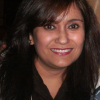 Datos personalesPreparación AcadémicaSecretaría de Educación Pública                                                                                      2013Certificada en Competencias Docentes para la Educación Media Superior       (CERTIDEMS)Diplomado en el Programa de Formación Docente en                                                    2012Educación Media Superior (PROFORDEMS)Escuela Normal Superior de Hermosillo                                                                         2011Grado de Maestra en Docencia de la Educación Media Superior                                                      Instituto de Formación Docente del Estado de Sonora                                                                   2009-2010Título de Maestría en Docencia de  SuperiorUniversidad de Sonora                                                              	            	       1993 - 1998   Título de Licenciado en Derecho.Centro de Bachillerato Tecnológico Industrial y de Servicios No. 64	                  1990 – 1993Escuela Secundaria Técnica No.5							       1987 – 1990Escuela Primaria Ingeniero Felipe Salido						       1981 – 1987Experiencia ProfesionalCOLEGIO DE BACHILLERES DEL ESTADO DE SONORA                              la fecha.PLANTEL NAVOJOABlvd. Rafael J. Almada y Rodolfo Campodónico.Profesor de carrera  En mi trayectoria dentro del Colegio de Bachilleres,  he impartido las asignaturas  Estructura Socioeconómica de México, Historia de México 1, Historia de México 2,  Introducción a las Ciencias Sociales, Ética y Valores 1, Historia Regional de Sonora , Sociología 2  y Métodos de Investigación, pertenecientes al área Histórico-Social en el Plantel Navojoa, así como la elaboración de 3 módulos de aprendizaje de las asignaturas Métodos de Investigación (2014-2015), Introducción a las Ciencias Sociales (2013) y Métodos de investigación (2011-2012). Coordinadora de Servicio Social de enero del 2015 a agosto del 2016.ADMINISTRACIÓN MUNICIPAL DE NAVOJOA, SONORA                           2006-2015Sindicatura Municipal de NavojoaBlvd. No Reelección y Plaza 5 de Mayo.Secretaria Ejecutiva (2000) y (2006-2007)Jefe de procesos de información (2007-2012)Directora de bienes inmuebles (periodo 2011-2015)Encargada del resguardo de bienes muebles e inmuebles del Municipio de  Navojoa, dirigir el proceso de venta de lotes y escrituración en fundo legal, compra de reservas territoriales, desincorporación e incorporación de muebles e inmuebles, así como la promoción e integración de expedientes para la venta de lotes para vivienda y donación de terrenos a diversas instituciones no lucrativas y organismos gubernamentales para su inclusión en sesiones de Cabildo, además de mediar en problemas derivados a la tenencia irregular de la tierra.Del 2010 al 2012, encargada de llevar el proceso de apoyos de vivienda ante la Comisión de Vivienda del Estado de Sonora (COVES) en beneficio de familias vulnerables.De enero a octubre del 2000, como auxiliar administrativo en Secretaría del Ayuntamiento,  a cargo de la revalidación de marcas de herrar, elaboración de actas y acuerdos de sesiones de Cabildo, así como atención ciudadana. CADENA COMERCIAL OXXO S.A. DE C.V.            	          Noviembre  la  Mayo del 2007.OXXO BRISAS y  OXXO BUGAMBILIA	  Periférico y Blvd. Brisas No. 43, Navojoa, Sonora.                                       	  Periférico y Guelatao, Navojoa, Sonora.Encargada de la tienda de conveniencia Oxxo Brisas a través de casi 9 años y Oxxo Bugambilia por 6 meses.    DESPACHO JURÍDICO.   				                              Enero de  julio de 1998.No Reelección No. 206-A Norte.Navojoa, Sonora.Pasante de derecho en el Despacho Jurídico del Lic. Juan Manuel Escalante Rojo, encargada de seguimiento a asuntos mercantiles, laborales, civiles y penales, elaboración de demandas, promociones y diligencias a Juzgados y Oficinas de Ministerio Público, por un periodo de año y medio, al término de mis estudios profesionales.PUBLICACIONES:Elaboradora del Módulo de aprendizaje de la asignatura Métodos de Investigación, para el Colegio de Bachilleres del Estado de Sonora, correspondiente al sexto semestre,  de acuerdo a los lineamientos que establece la Reforma Integral de la Educación Media Superior, durante el periodo agosto 2014 - enero 2015.Elaboradora del Módulo de aprendizaje de la asignatura Introducción a las Ciencias Sociales, para el Colegio de Bachilleres del Estado de Sonora, correspondiente al primer semestre,  de acuerdo a los lineamientos que establece la Reforma Integral de la Educación Media Superior, durante el periodo agosto-diciembre de 2013.Elaboradora del Módulo de aprendizaje de la asignatura Métodos de Investigación, para el Colegio de Bachilleres del Estado de Sonora, correspondiente al sexto semestre,  de acuerdo a los lineamientos que establece la Reforma Integral de la Educación Media Superior, durante el periodo agosto 2011- enero 2012.CURSOS Y PARTICIPACIONES:Participación en conferencias del VII encuentro de la Mujer 2015, realizado en la Ciudad de Navojoa, Sonora.Participación en conferencias del VII encuentro de la Mujer 2014, realizado en la Ciudad de Álamos, Sonora.Curso Taller “Uso de las Tic´s: Desarrollo de material didáctico”, ofrecido por el Colegio de Bachilleres del Estado de Sonora, del 23 al 30 de septiembre del 2013.Curso Taller “Elaboración de Reactivos”, ofrecido por el Colegio de Bachilleres del Estado de Sonora, del 28 de noviembre al 1 de diciembre del 2011.Teleseminario “Adolescencia, Adicciones y Educación, ofrecido por el Colegio de Bachilleres del Estado de Sonora, del 4 al 7 de enero del 2011.Teleseminario “Discapacidad, Sociedad y Educación”, ofrecido por el Colegio de Bachilleres del Estado de Sonora, del 4 al 7 de enero del 2011.Teleseminario “Educación Audiovisual”, del 1 al 5 de noviembre del 2010, ofrecido por el Colegio de Bachilleres del Estado de Sonora.Especialidad en Docencia de la Educación Media Superior por el Instituto de Formación Docente del Estado de Sonora (IFODES), con fecha 5 de diciembre del 2009.Diplomado “Fundamentos del Proceso Educativo”, por el Instituto de Formación Docente del Estado de Sonora (IFODES) , en el periodo Febrero-Junio del 2009.                                                              DIRECCIÓN:TELEFONO:CELULAR:FECHA  DE NACIMIENTO:28 de noviembre de 1975CEDULA PROFESIONAL:6138225E- MAIL:ana.hernandezv@cobachsonora.edu.mx